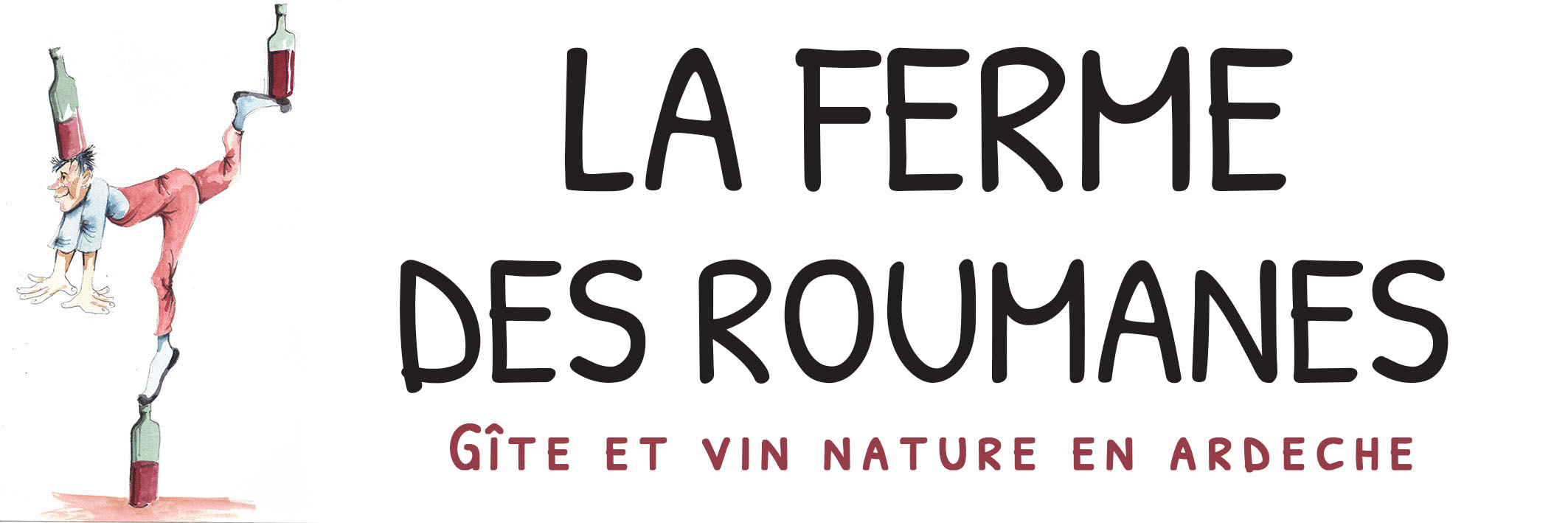 FEUILLE DE ROUTELa Ferme des Roumanes
815 chemin des Séveniers
07170 LUSSAS - ArdècheLussas se situe en Ardèche méridionale, à 10min d'Aubenas, 15 min de Vals les Bains, 35 min de Vallon Pont d'Arc et Des Gorges de l'Ardèche,  35 min de Montélimar et à 2 h de Lyon ou de Marseille.Depuis l'autoroute A7
• Autoroute du Sud sortie Montélimar Nord ou Montélimar Sud.
• Suivre la direction Aubenas jusqu'à Lavilledieu et au feu tricolore, prendre à droite direction Lussas.Arrivée au village de Lussas, suivre Darbres et prendre le premier chemin sur votre gauche (chemin des Séveniers).Bonne route !Béatrice FROMAIGEAT
06 82 21 90 67